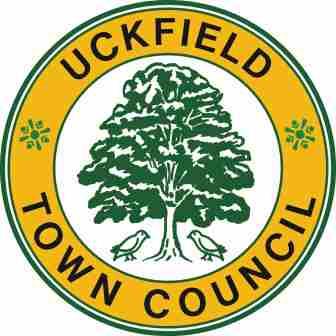 Please complete all parts of this form in type or black ink and use only the same size paper (A4) for any continuation sheets. NB: CVs on their own will not be accepted.Job DetailsPersonal DetailsPresent EmploymentPrevious EmploymentPlease list in chronological order (most recent first). Please include permanent and temporary work, service with HM Forces, voluntary work, work experience and previous service with Uckfield Town Council. Education and QualificationsFrom age 11 onwards and please state whether full-time (F) or part-time (P)TrainingThis includes government training schemes, apprenticeships, short courses, projects and secondments. Please also include trade/professional training and give date of completion. Membership of Professional InstitutesPlease indicate whether membership is by examination or electionOther ExperiencePlease describe all time spent since leaving full-time education. Full details should be given for any period not accounted for by full-time employment, education or training. This would include, e.g. Unemployment or voluntary work. Please state this information in chronological order.Driving LicenceOnly answer if a full driving licence is an essential requirement of the job.Why are you applying for this job?Please mention any specific skills or experience that meet the requirements of the job description and person specification. These skills may have been gained in relation to your current or previous employment, education, training, domestic activities, voluntary work or leisure interests.Declaration by ApplicantThe Working Time Regulations 1998Regulations on Working timeThe Working Time Regulations were introduced on 1st October 1998 and working hours in the UK are now governed by statute. Town Council working practices and procedures are therefore organised to comply with the following legal requirements. (Average hours are normally calculated over a 17 week period.)Average weekly working hours are limited to 48Average daily night working hours are limited to 8 hoursMinimum daily, weekly and in-work rest breaks requirementsMinimum requirements for annual leaveTown Council Policy and ProceduresThe legislation was introduced as a health and safety measure. Employers who do not comply with the limits to working time will be committing a criminal offence. Working practices in the department are therefore monitored to ensure that generally, working hours remain well within the legal limits.Will the declaration prejudice your application?NO—Please note:If you do have other job(s), your application will still be assessed on your suitability to do the job you are applying for. At this stage, any other jobs you declare will be ignored.If you are selected for interview the implications will be carefully discussed with you. The Council may consider it necessary to discuss the situation with your other employer(s) but only with your permission.Depending on the overall situation and the outcome of discussions with you, the Council would have the following options:Not to offer you the appointmentOffer the appointment on reduced hoursOffer the appointment providing the other work is relinquished (or the hours reducedOffer the appointment and enter into an agreement with you to opt out of the weekly working time limitEmployment which you intend to continue if successfully appointed to the post applied forPlease complete and sign either Section 1 or Section 2 below. Your application cannot be processed if you do not return this form. Please declare any other job, whether they are with the Town Council, other local authorities, public bodies or with private companies/employers.Section 1 – No other employmentSection 2 – Other employmentAsylum and Immigration Act 1996It is a criminal offence to employ persons whose immigration status prevents them from working in this country. The Act does not affect citizens of the UK, Ireland, European Economic Area and the Commonwealth, provided they have right of abode in the UK.You will be required to provide evidence, prior to appointment, of a National Insurance number, passport or other document on the approved list to satisfy the Town Council that the Asylum and Immigration Act 1996 is being complied with.ReferencesNote:  We reserve the right to seek references at any point in the recruitment process and from any previous employers listed in ‘Previous Employment’ on page 2 of this form. A job offer will not be made without two references.AttendancePlease give the number of days and reason for any sickness/absence days taken during the last 24 months.Please return this form to:The Town ClerkUckfield Town CouncilCivic CentreUckfieldTN22 1AERehabilitation of Offenders Act 1974 (refer to Guidance Notes for Job Application)You are required to declare any criminal convictions (including bind over and cautions but excluding minor motoring offences) which are not ‘spent’ in accordance with the Rehabilitation of Offenders Act 1974.Relationships (refer to Guidance Notes for job application)You are required to declare any relationships with Senior Officers or Members of the Town Council as canvassing, whether direct or indirect, will invalidate your application. (Please note Senior Officers are defined as Town Clerk or Assistant Town Clerk).DeclarationI declare that the information given both on this application form and the attached equal opportunities monitoring form is true and correct. I understand that any false or misleading information, or omissions of Information concerning canvassing or criminal convictions, may disqualify my application or may render my Contract of Employment, if I am appointed, liable to termination.Data Protection:If I accept employment with Uckfield Town Council I consent to my personal information being held by the Council for the administration of my Contract of Employment.Disclosure of Criminal ConvictionsUnder this Act you are required to disclose details of previous convictions, until a certain length of time passes and the convictions become ‘spent’.Under the above Act you do not need to provide details about either minor motoring offences or previous convictions once they become ‘spent’. This includes the date you sign the application form.Please note the following when considering whether a conviction is ‘spent’:-‘spent’ periods are halved if the conviction took place when you were aged 17 or less;a sentence of longer than two and a half years in prison will never become ‘spent’;a sentence of preventative detention and a sentence of detention during Her Majesty’s pleasure is never ‘spent’; orit is immaterial for the process of calculating a ‘spent’ conviction whether the sentence is suspended or not.The information you provide will be treated strictly confidentially. Having a conviction will not necessarily bar you from employment. This will depend on the circumstances and background to the offence(s) which will be taken into account when considering how suitable you are for the type of work involved, should your application be successful.Failure to disclose any ‘unspent’ convictions may result in the offer of employment being withdrawn. If already appointed, you could be dismissed without notice.Please see the list below which details the rehabilitation periods for criminal convictions.Exemptions Under the Rehabilitation of Offenders ActThere are specific job categories and classes of employment which are exempt under the provision of the Act. This means that convictions never become ‘spent’ for work in these categories. Therefore, if you are applying for a position which falls within one of the work categories listed below you will need to declare any convictions you have had regardless of whether or not the time limit has elapsed. These areas of employment which carry exempt status are as follows:Work involving matters of National SecurityJudicial appointmentsEmployment in the office of the Director of Public ProsecutionsEmployment in the office of the Procurator Fiscal or District Court Prosecutor or in the Crown Office.Justices’ Clerks and Justices’ Clerks’ AssistantsConstables, Police Cadets, Military Naval and Air Force Police and certain posts involving police work or assisting the policeEmployment in the Prison Service including appointment to the Board of VisitorsTraffic WardensProbation OfficersCertain professions with legal protection such as barristers, solicitors, accountants or nursesAny office or employment concerned with the provision to persons aged under 18 years of accommodation, care, leisure and recreational facilities, schooling, social services, supervision or training, being an office or employment of such kind as to enable the holder to have access, in the course of their normal duties which are carried out wholly, or partly, on the premises where such provision takes place.Employment connected with the provision of Social Services which involves the young, those over 65 years, the mentally or physically handicapped, chronically sick, disabled, or people who are addicted to drugs or alcoholEmployment connected with the provision of services to vulnerable adults i.e. accommodation and nursing or personal care in a care home or within a vulnerable adult’s home or services provided in an establishment catering for a person with learning disabilitiesEmployment concerned with the provision of health services, within the National Health Service or otherwise, which involves access to patientsAny occupation that concerns the management of an abortion clinic or private hospital or nursing homeAny occupation for which a Certificate of Fitness to keep explosives is requiredFirearms dealerAny occupation requiring a licence, certificate, or registration from the Gaming Board of Great BritainDirector, controller, or manager of an insurance company.Job TitleDepartmentLocationClosing date for applications:Closing date for applications:Full-time:  Full-time:  Part-time:  If the post is full-time, would you be prepared to consider working on a job-share basis?	 If job-share, please state preferred working arrangements:-If the post is full-time, would you be prepared to consider working on a job-share basis?	 If job-share, please state preferred working arrangements:-If the post is full-time, would you be prepared to consider working on a job-share basis?	 If job-share, please state preferred working arrangements:-Last Name:Address:First Name:Address:Maiden name or previous names:Address:Title (Mr/Mrs/Ms/ other):Address:National Insurance Number:Address:Telephone (daytime):Telephone (evening):Telephone (evening):Mobile number:Name and address of employer (including county):Job titleName and address of employer (including county):Date started current post:Name and address of employer (including county):Date commenced with employer:Name and address of employer (including county):Salary/Wage/Benefits:Name and address of employer (including county):Notice required:Briefly describe your present role, its main purpose and your responsibilities:Briefly describe your present role, its main purpose and your responsibilities:Briefly describe your present role, its main purpose and your responsibilities:Briefly describe your present role, its main purpose and your responsibilities:Name and address of employer:(including county and nature of business)From – To:(exact dates)Position, Salary and main responsibilities:Reason for leavingName of School, College, University etc.Dates (From – To)F/PSubjects studied and achievedCourse Title:Organisation:Dates: From - ToInstituteLevel of MembershipYear of awardExperienceDates (from – to)Do you hold a current Driving Licence?Do you hold a current Driving Licence?Yes  No  If Yes, please state the type of licence you hold:Do you have any current endorsements?Do you have any current endorsements?Yes No  If Yes, please specify:I confirm that I do not have any other employmentI confirm that I do not have any other employmentI confirm that I do not have any other employmentSignaturePrint nameDateAll other employment that I have is detailed below:All other employment that I have is detailed below:All other employment that I have is detailed below:All other employment that I have is detailed below:All other employment that I have is detailed below:Job TitleWeekly hoursNote: weekly hours must specify total regularly worked (including overtime)Start timePlease use the 24 hour clockStart timePlease use the 24 hour clockEnd timePlease use the 24 hour clockSignaturePrint namePrint nameDateDateName and Job titleContact addressEmail address and telephone numberCan we contact prior to interview?Can we contact prior to interview?Can we contact prior to interview?Name and Job titleContact addressEmail address and telephone numberYesNoNumber of daysReason(s)Having read the guidance, do you have any criminal convictions which are not yet ‘spent’?Having read the guidance, do you have any criminal convictions which are not yet ‘spent’?Yes  No  If YES, please give details below or, if you prefer, attach details in a sealed envelope marked Strictly Confidential. Failure to disclose any information relating to criminal convictions may disqualify your application or result in dismissal without notice.If YES, please give details below or, if you prefer, attach details in a sealed envelope marked Strictly Confidential. Failure to disclose any information relating to criminal convictions may disqualify your application or result in dismissal without notice.Are you related to any Town Councillor or Senior Officer of the Council?Yes  No  If Yes, please give details:If Yes, please give details:If Yes, please give details:Do you undertake any activities and/or responsibilities in connection with management committees of voluntary organisationsYes  No  If Yes, please give details:If Yes, please give details:If Yes, please give details:Signed:Signed:Date:Print Name:Please tick box to indicate your consent if form has been completed electronicallyPlease tick box to indicate your consent if form has been completed electronicallyPlease tick box to indicate your consent if form has been completed electronicallyPlease tick box to indicate your consent if form has been completed electronicallySentenceBecomes ‘spent’ afterFor a sentence of imprisonment or youth custody exceeding six months but not exceeding two and a half years10 yearsFor a sentence of imprisonment or youth custody not exceeding six months7 yearsFor a sentence of Borstal training7 yearsFor a fine or other sentence under this Act, not otherwise covered in this table5 yearsFor an absolute discharge6 monthsFor a probation order, conditional discharge or bindover, fit person orders, supervision order or care order under the Children and Young Person’s Act (and equivalent in Scotland)1 year or until the order expires (whichever is the longer)For cashiering, discharge with Ignominy or dismissal with disgrace from Her Majesty’s Service10 yearsFor dismissal from Her Majesty’s Service7 yearsAny sentence of detention in respect of conviction in service disciplinary proceedings6 yearsFor detention by direction of Home Secretaryfor a period not exceeding six monthsfor a detention centre orderfor a remand home order, an approved school order or attendance centre orderfor a hospital order under the Mental Health Acts3 years3 yearsThe period of the order plus a further year after the order expiresThe period of the order plus a further two years after the order expires (with a minimum of five years from the date of conviction)